Umowa została podpisanaW piątek, 26 kwietnia w Urzędzie Miejskim w Płońsku została podpisana umowa na wykonanie zadania inwestycyjnego pn.: Budowa ścieżek rowerowych w ramach działania ograniczenie zanieczyszczeń powietrza i rozwój mobilności miejskiej. Część 1. Zadanie realizowane w trybie zaprojektuj i wybuduj - budowa brakujących odcinków ścieżek rowerowych, 4 kładek przez rzekę Płonkę i parkingów typu "parkuj i jedź" oraz budowa 
i wymiana oświetlenia. Inwestycja będzie obejmowała budowę brakujących odcinków ścieżek rowerowych od osiedla Poświętne pod trasą S7, mostem w ciągu ul. Żołnierzy Wyklętych, na odcinku od ul. Kopernika do obwodnicy zachodniej oraz w ciągu ulicy 1 Maja, budowę kładek rowerowych nad rzeką Płonką i trzech parkingów "parkuj i jedź". Wykonawcą wyłonionym w drodze przetargu jest spółka miejska Zarząd Dróg i Mostów. 
Koszt inwestycji - 7 257 000,00 zł.W imieniu Gminy Miasto Płońsk umowę podpisała zastępca burmistrza Lilianna Kraśniewska, spółkę ZDiM reprezentował prezes Janusz Chłopik.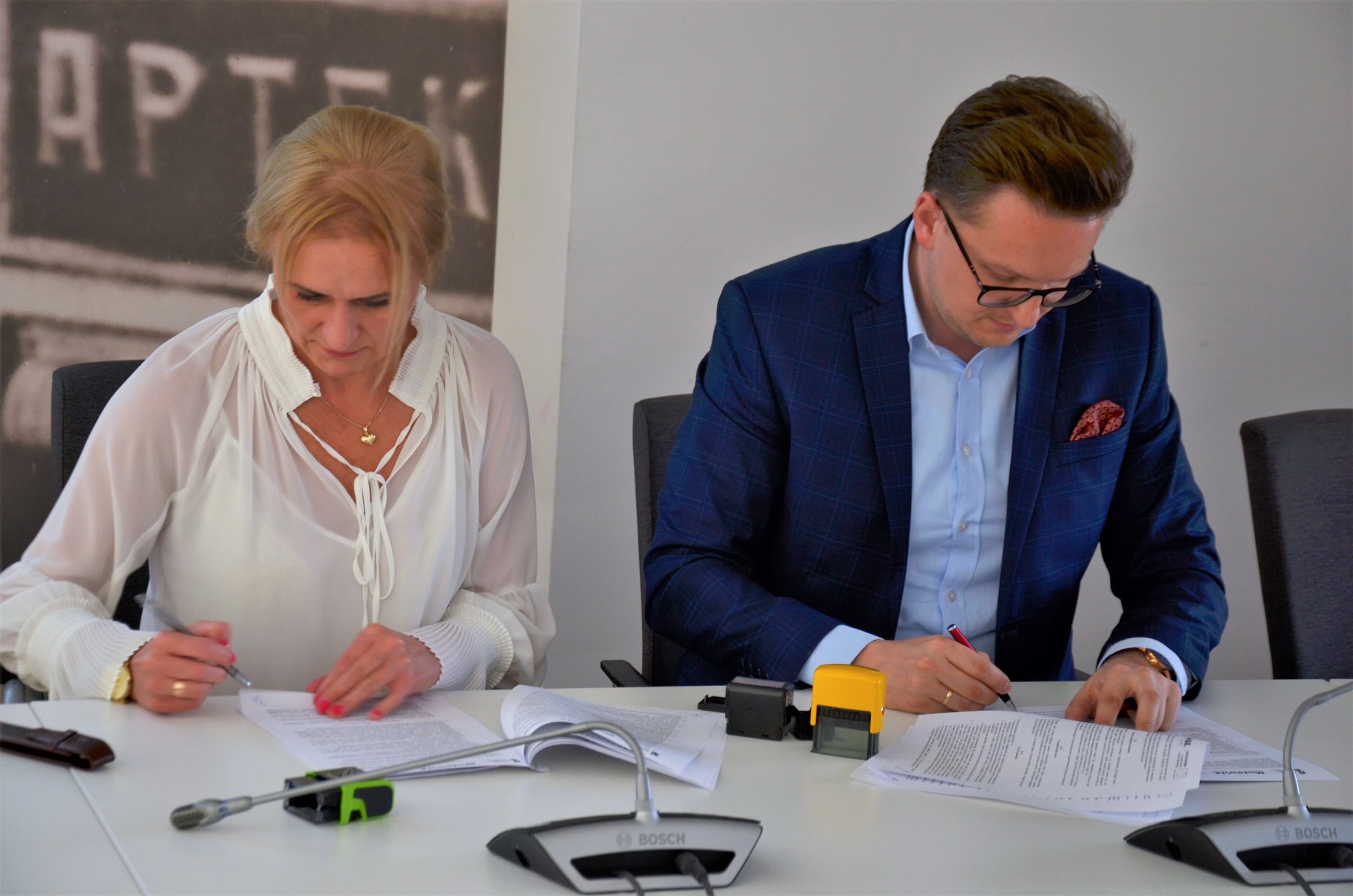 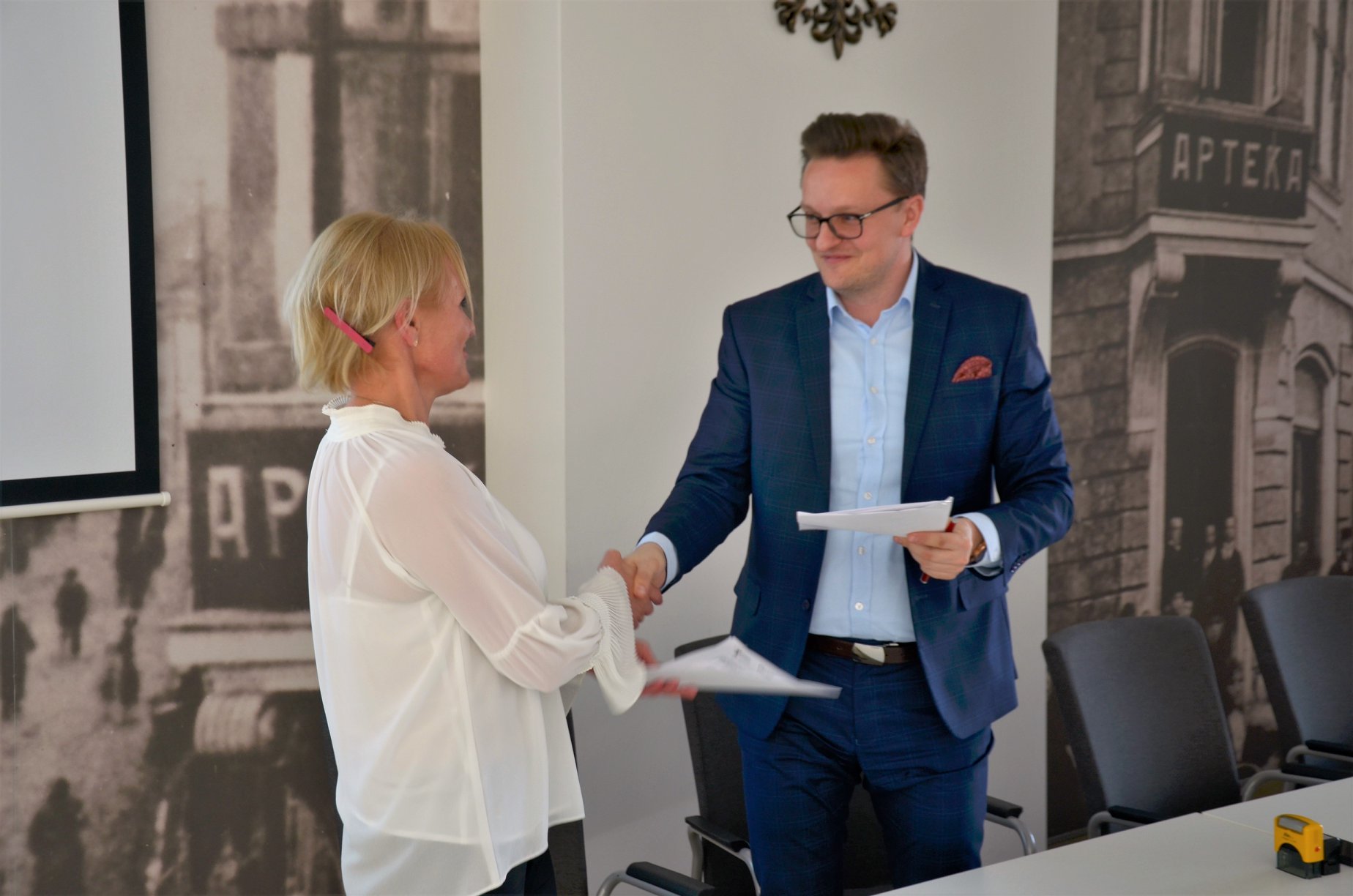 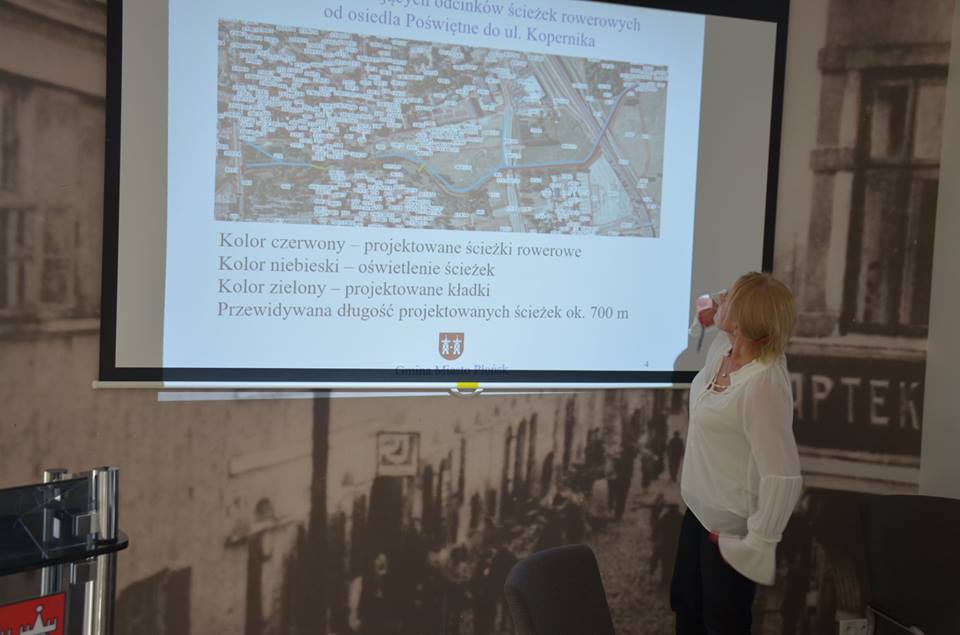 